                                                 KARTA REJESTRACJI WYDAŃ          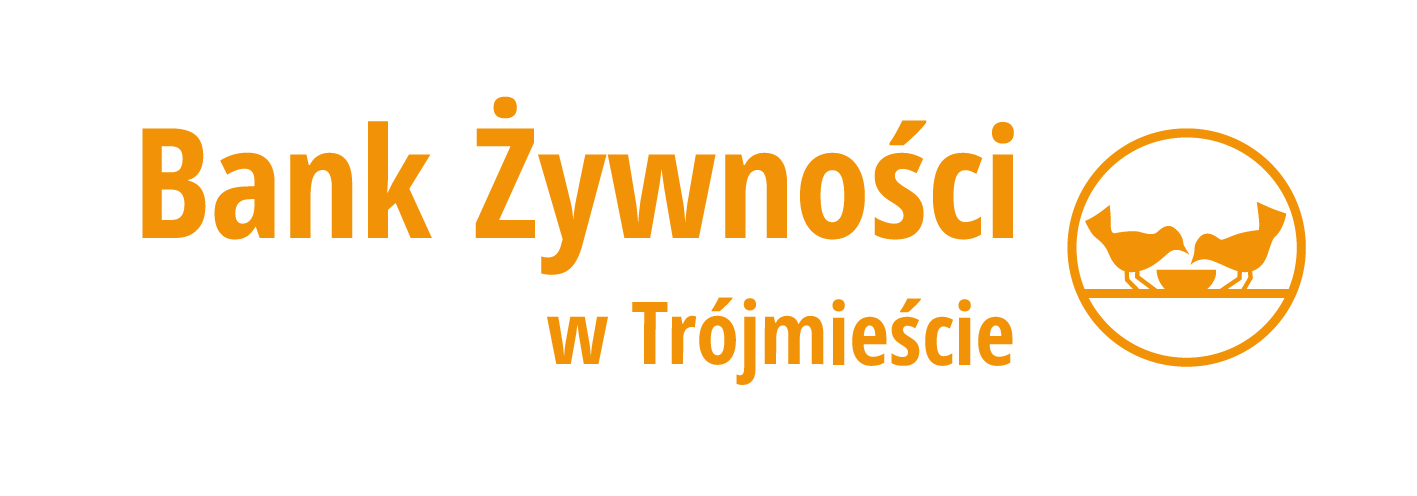 	Dni odbioru żywności …………………………………………………………...		   		----------------------------------------(data i podpis pracownika wystawiającego)				            (podpis skierowanego)                                                 KARTA REJESTRACJI WYDAŃ          	Dni odbioru żywności ……………………………………………………………		   		----------------------------------------(data i podpis pracownika wystawiającego)				            (podpis skierowanego)Sklep społeczny 81-198 Kosakowo ul. Fiołkowa 2bBony służą jedynie do ich wymiany na artykuły żywnościowe znajdujące się w sklepie. Niewykorzystana wartość bonu w danym miesiącu nie przechodzi na kolejny miesiąc i nie podlega zwrotowi jako środki pieniężne. Sklep społeczny 81-198 Kosakowo ul. Fiołkowa 2bBony służą jedynie do ich wymiany na artykuły żywnościowe znajdujące się w sklepie. Niewykorzystana wartość bonu w danym miesiącu nie przechodzi na kolejny miesiąc i nie podlega zwrotowi jako środki pieniężne. Numer skierowania Pieczątka GOPS……………………………………Pieczątka GOPSPiątek 10:00 – 13:00Imię i nazwisko skierowanegoWażność skierowania (od – do)Ilość osób w rodzinieOd 1.06.2022r.do 30.06.2022r.Adres skierowanegoNumer skierowania Pieczątka GOPS……………………………………Pieczątka GOPSPiątek 10:00 – 13:00Imię i nazwisko skierowanegoWażność skierowania (od – do)Ilość osób w rodzinie01.06.2022r.-30.06.2022r.Adres skierowanegoNrwydaniaData wydaniaIlość osób w rodziniePodpis pracownikaBanku Żywności1.2.3.4.5.6.7.8.9.10.NrwydaniaData wydaniaIlość osób w rodziniePodpis pracownikaBanku Żywności1.2.3.4.5.6.7.8.9.10.